УТВЕРЖДАЮПриказ директора колледжа от 25.05.2021 г. № 119/1РАБОЧАЯ ПРОГРАММа УЧЕБНОЙ ДИСЦИПЛИНЫОГСЭ.03 Иностранный язык в профессиональной деятельностипрограмма подготовки специалистов среднего звенасреднего профессионального образования по специальности 23.02.07 Техническое обслуживание и ремонт двигателей, систем и агрегатов автомобилей2021 г. СОДЕРЖАНИЕОБЩАЯ ХАРАКТЕРИСТИКА РАБОЧЕЙ ПРОГРАММЫ УЧЕБНОЙ ДИСЦИПЛИНЫ ОГСЭ 03 Иностранный язык в профессиональной деятельности1.1. Место дисциплины в структуре основной профессиональной образовательной программы: дисциплина  относится к циклу дисциплин общего гуманитарного и социально-экономического учебного цикла. 1.2. Цель и планируемые результаты освоения дисциплины:2. СТРУКТУРА И СОДЕРЖАНИЕ УЧЕБНОЙ ДИСЦИПЛИНЫ2.1. Объем учебной дисциплины и виды учебной работы2.2. Тематический план и содержание учебной дисциплины ОГСЭ 03 Иностранный язык в профессиональной деятельности3. УСЛОВИЯ РЕАЛИЗАЦИИ ПРОГРАММЫ РАБОЧЕЙ ПРОГРАММЫ ДИСЦИПЛИНЫ3.1. Материально-техническое обеспечениеРеализация программы предполагает наличие учебного кабинета Иностранного языка в профессиональной деятельности. Оборудование учебного кабинета: лекционные места для студентов, стол для преподавателя, оборудованная учебной доской и техническими средствами обучения – компьютер,видеопроектор, экран, телевизор; Стенды для учебных пособий и наглядного материала (таблицы, плакаты)3.2. Информационное обеспечение реализации программыДля реализации программы библиотечный фонд образовательной организации должен иметь печатные и/или электронные образовательные и информационные ресурсы, рекомендуемых для использования в образовательном процессе 3.2.1. Печатные изданияАнглийский язык/Голубев А.П. – ИЦ Академия, М.2013.Камянова Т. Практический курс английского языка, М: «Дом славянской книги», 2014.Мерфи Р. Грамматика сборник упражнений. Практическая грамматика «Кембридж», 2014Фоменко Е.А. ЕГЭ-2016. Английский язык. Тренинг. Все типы заданий, М: Легион, 2015.Электронные ресурсы1.- http://ege.edu.ru/ * http://www.statgrad.org/ * http://olimpiada.ru * http://www.turgor.ru * http://videouroki.net/ * http://school-collection.edu.ru * http://www.encyclopedia.ru * http://www.ed.gov.ru/ * http://www.edu.ru * http://uztest.ru/http://iyazyki.ru/3.2.3. Дополнительные изданияГорячкин А. Новый англо-русский и русско-английский автомобильный словарь. – М.: АСТ. 2009Бочарова, Г.В. Русско-английский, англо-русский словарь. Более 40000 слов. / Г.В. Бочарова. - М.: Проспект, 2013. - 816 c.4. КОНТРОЛЬ И ОЦЕНКА РЕЗУЛЬТАТОВ ОСВОЕНИЯ УЧЕБНОЙ ДИСЦИПЛИНЫ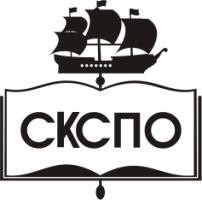 государственное автономное профессиональное образовательное учреждение Самарской области«Самарский колледж сервиса производственного оборудования имени Героя Российской ФедерацииЕ.В. Золотухина»ОБЩАЯ ХАРАКТЕРИСТИКА РАБОЧЕЙ ПРОГРАММЫ УЧЕБНОЙ ДИСЦИПЛИНЫ………………………………………………………………4СТРУКТУРА И СОДЕРЖАНИЕ РАБОЧЕЙ ПРОГРАММЫ УЧЕБНОЙ ДИСЦИПЛИНЫ………………………………………………………………4УСЛОВИЯ РЕАЛИЗАЦИИ  РАБОЧЕЙ ПРОГРАММЫ УЧЕБНОЙ ДИСЦИПЛИНЫ………………………………………………………………9КОНТРОЛЬ И ОЦЕНКА РЕЗУЛЬТАТОВ ОСВОЕНИЯ УЧЕБНОЙ ДИСЦИПЛИНЫ………………………………………………………………10Код ПК, ОКУменияЗнанияОК1-ОК6, ОК10понимать общий смысл четко произнесенных высказываний на известные темы (профессиональные и бытовые), понимать тексты на базовые профессиональные темыучаствовать в диалогах на знакомые общие и профессиональные темыстроить простые высказывания о себе и о своей профессиональной деятельностикратко обосновывать и объяснить свои действия (текущие и планируемые)писать простые связные сообщения на знакомые или интересующие профессиональные темыправила построения простых и сложных предложений на профессиональные темыосновные общеупотребительные глаголы (бытовая и профессиональная лексика)лексический минимум, относящийся к описанию предметов, средств и процессов профессиональной деятельностиособенности произношенияправила чтения текстов профессиональной направленностиВид учебной работыОбъем в часахОбязательная учебная нагрузка 180в том числе:в том числе:в том числе:практические занятия 170Самостоятельная работа8Промежуточная аттестация Диф. зачет 2Наименование разделов и темСодержание учебного материала и формы организации деятельности обучающихсяСодержание учебного материала и формы организации деятельности обучающихсяОбъём часовОсваиваемые элементы компетенцийТема 1. Система образования в России и за рубежомСодержание учебного материала Содержание учебного материала 4ОК1-ОК6, ОК10Тема 1. Система образования в России и за рубежомВ том числе, практических занятий и лабораторных работ В том числе, практических занятий и лабораторных работ 4ОК1-ОК6, ОК10Тема 1. Система образования в России и за рубежомЛексический материал по теме.Грамматический материал:- разряды существительных;- число существительных;- притяжательный падеж существительныхЭкскурсия «Мой колледж». Подготовка рекламного проспекта «Колледж»Лексический материал по теме.Грамматический материал:- разряды существительных;- число существительных;- притяжательный падеж существительныхЭкскурсия «Мой колледж». Подготовка рекламного проспекта «Колледж»ОК1-ОК6, ОК10Тема 1. Система образования в России и за рубежомСамостоятельная работа обучающихся примерная Самостоятельная работа обучающихся примерная 41.Работа со словарём                                                                                                            2.Работа с дополнительной литературой                                                                                 3. Подготовка устного высказывания на тему: «Колледж».1.Работа со словарём                                                                                                            2.Работа с дополнительной литературой                                                                                 3. Подготовка устного высказывания на тему: «Колледж».4Тема 2. История развития автомобилестроенияСодержание учебного материала Содержание учебного материала 8ОК1-ОК6, ОК10Тема 2. История развития автомобилестроенияВ том числе, практических занятий и лабораторных работ В том числе, практических занятий и лабораторных работ 8ОК1-ОК6, ОК10Тема 2. История развития автомобилестроенияЛексический материал по теме.Грамматический материал:- разряды прилагательных;- степени сравнения прилагательных;- сравнительные конструкции с союзамиКонтрольная работа № 1 (1 час)Лексический материал по теме.Грамматический материал:- разряды прилагательных;- степени сравнения прилагательных;- сравнительные конструкции с союзамиКонтрольная работа № 1 (1 час)ОК1-ОК6, ОК10Тема 3. Экологические проблемы автотранспортных предприятийСодержание учебного материала Содержание учебного материала 8ОК1-ОК6, ОК10Тема 3. Экологические проблемы автотранспортных предприятийВ том числе, практических занятий и лабораторных работ В том числе, практических занятий и лабораторных работ 8ОК1-ОК6, ОК10Тема 3. Экологические проблемы автотранспортных предприятийЛексический материал по теме.Грамматический материал:- предлоги, разновидности предлогов;- особенности в употреблении предлоговПроект «Человек и природа – сотрудничество или противостояние»Лексический материал по теме.Грамматический материал:- предлоги, разновидности предлогов;- особенности в употреблении предлоговПроект «Человек и природа – сотрудничество или противостояние»ОК1-ОК6, ОК10Тема 3. Экологические проблемы автотранспортных предприятийСамостоятельная работа обучающихся примерная Самостоятельная работа обучающихся примерная 2Подготовка устного высказывания на тему: «Человек и природа – сотрудничество или противостояние»Подготовка устного высказывания на тему: «Человек и природа – сотрудничество или противостояние»2Тема 4. Здоровье и спортСодержание учебного материала Содержание учебного материала 8ОК1-ОК6, ОК10Тема 4. Здоровье и спортВ том числе, практических занятий и лабораторных работ В том числе, практических занятий и лабораторных работ 8ОК1-ОК6, ОК10Тема 4. Здоровье и спортЛексический материал по теме.Грамматический материал:- разряды числительных;- употребление числительных;- обозначение времени, обозначение датПроект-презентация «День здоровья»Лексический материал по теме.Грамматический материал:- разряды числительных;- употребление числительных;- обозначение времени, обозначение датПроект-презентация «День здоровья»ОК1-ОК6, ОК10Тема 5. Путешествия на транспорте. Содержание учебного материала Содержание учебного материала 8ОК1-ОК6, ОК10Тема 5. Путешествия на транспорте. В том числе, практических занятий и лабораторных работ В том числе, практических занятий и лабораторных работ 8ОК1-ОК6, ОК10Тема 5. Путешествия на транспорте. Лексический материал по теме.Грамматический материал:- личные, притяжательные местоимения;- указательные местоимения;- возвратные местоимения;- вопросительные местоимения;- неопределенные местоименияСочинение «Как мы путешествуем?»Лексический материал по теме.Грамматический материал:- личные, притяжательные местоимения;- указательные местоимения;- возвратные местоимения;- вопросительные местоимения;- неопределенные местоименияСочинение «Как мы путешествуем?»ОК1-ОК6, ОК10Тема 6. Моя будущая профессия, карьераСодержание учебного материала Содержание учебного материала 22ОК1-ОК6, ОК10Тема 6. Моя будущая профессия, карьераВ том числе, практических занятий и лабораторных работ В том числе, практических занятий и лабораторных работ 22ОК1-ОК6, ОК10Тема 6. Моя будущая профессия, карьераЛексический материал по теме.Грамматический материал:- видовременные формы глагола;- оборот thereis/thereareЭссе «Хочу быть профессионалом»Контрольная работа № 2 (1 час)Лексический материал по теме.Грамматический материал:- видовременные формы глагола;- оборот thereis/thereareЭссе «Хочу быть профессионалом»Контрольная работа № 2 (1 час)ОК1-ОК6, ОК10Тема 7. Транспортные средства.Содержание учебного материала 10ОК1-ОК6, ОК10Тема 7. Транспортные средства.Содержание учебного материала 10ОК1-ОК6, ОК10Тема 7. Транспортные средства.В том числе, практических занятий и лабораторных работ В том числе, практических занятий и лабораторных работ 10ОК1-ОК6, ОК10Тема 7. Транспортные средства.Лексический материал по теме.Грамматический материал:- действительный залог и страдательный залог;- будущее в прошедшем.Организация дискуссии о недостатках и преимуществах отдельных транспортных средствЛексический материал по теме.Грамматический материал:- действительный залог и страдательный залог;- будущее в прошедшем.Организация дискуссии о недостатках и преимуществах отдельных транспортных средствОК1-ОК6, ОК10Тема 8. Основные компоненты и механизмы автомобиляСодержание учебного материала Содержание учебного материала 18ОК1-ОК6, ОК10Тема 8. Основные компоненты и механизмы автомобиляВ том числе, практических занятий и лабораторных работ В том числе, практических занятий и лабораторных работ 18ОК1-ОК6, ОК10Тема 8. Основные компоненты и механизмы автомобиляЛексический материал по теме.Грамматический материал:- согласование времен;- прямая и косвенная речьСоставление таблицы «Основные компоненты и механизмы автомобиля»Лексический материал по теме.Грамматический материал:- согласование времен;- прямая и косвенная речьСоставление таблицы «Основные компоненты и механизмы автомобиля»ОК1-ОК6, ОК10Тема 8. Основные компоненты и механизмы автомобиляСамостоятельная работа обучающихся примерная Самостоятельная работа обучающихся примерная 21.Подготовка сообщения на тему: «Защита окружающей среды».Написание рефератов на тему «Наша помощь планете» ( подготовка к защите проекта).1.Подготовка сообщения на тему: «Защита окружающей среды».Написание рефератов на тему «Наша помощь планете» ( подготовка к защите проекта).2Тема 9. Инструменты и меры безопасности при проведении ремонтных работ на автомобильном транспортеСодержание учебного материала Содержание учебного материала 22ОК1-ОК6, ОК10Тема 9. Инструменты и меры безопасности при проведении ремонтных работ на автомобильном транспортеВ том числе, практических занятий и лабораторных работ В том числе, практических занятий и лабораторных работ 22ОК1-ОК6, ОК10Тема 9. Инструменты и меры безопасности при проведении ремонтных работ на автомобильном транспортеЛексический материал по теме.Грамматический материал:- особенности употребления форм сослагательного наклонения;- повелительное наклонениеРабота с таблицей «Подготовка инструментов к работе»Лексический материал по теме.Грамматический материал:- особенности употребления форм сослагательного наклонения;- повелительное наклонениеРабота с таблицей «Подготовка инструментов к работе»ОК1-ОК6, ОК10Тема 10. Оборудование при охране труда на транспортеСодержание учебного материала Содержание учебного материала 10ОК1-ОК6, ОК10Тема 10. Оборудование при охране труда на транспортеВ том числе, практических занятий и лабораторных работ В том числе, практических занятий и лабораторных работ 10ОК1-ОК6, ОК10Тема 10. Оборудование при охране труда на транспортеЛексический материал по теме.Грамматический материал:- особенности употребления модальных глаголов;- эквиваленты модальных глаголовРабота с текстом «Оборудование при охране труда на транспорте»Контрольная работа № 3 (1 час)Лексический материал по теме.Грамматический материал:- особенности употребления модальных глаголов;- эквиваленты модальных глаголовРабота с текстом «Оборудование при охране труда на транспорте»Контрольная работа № 3 (1 час)ОК1-ОК6, ОК10Тема 10. Оборудование при охране труда на транспортеСодержание учебного материала Содержание учебного материала -Тема 11. Инструкции и руководства при использовании приборов технического оборудования автомобиляВ том числе, практических занятий и лабораторных работ В том числе, практических занятий и лабораторных работ 20ОК1-ОК6, ОК10Тема 11. Инструкции и руководства при использовании приборов технического оборудования автомобиляЛексический материал по теме.Грамматический материал:- формы инфинитива и их значение- функции и употребление инфинитиваРабота с текстом «Инструкции и руководства при использовании приборов технического оборудования автомобиля»Лексический материал по теме.Грамматический материал:- формы инфинитива и их значение- функции и употребление инфинитиваРабота с текстом «Инструкции и руководства при использовании приборов технического оборудования автомобиля»20ОК1-ОК6, ОК10Тема 11. Инструкции и руководства при использовании приборов технического оборудования автомобиляСодержание учебного материала Содержание учебного материала -Тема 12. Инструкции по технике безопасности при ремонте и вождении автомобиляВ том числе, практических занятий и лабораторных работ В том числе, практических занятий и лабораторных работ 22ОК1-ОК6, ОК10Тема 12. Инструкции по технике безопасности при ремонте и вождении автомобиляЛексический материал по теме.Грамматический материал:- причастие I, функции причастия I- причастие II, функции причастия II- предикативные конструкции с причастиемСоставление списка основных инструкций при ремонте и вождении автомобиля.Контрольная работа № 4 (1 час)Лексический материал по теме.Грамматический материал:- причастие I, функции причастия I- причастие II, функции причастия II- предикативные конструкции с причастиемСоставление списка основных инструкций при ремонте и вождении автомобиля.Контрольная работа № 4 (1 час)22ОК1-ОК6, ОК10Тема 12. Инструкции по технике безопасности при ремонте и вождении автомобиляСодержание учебного материала Содержание учебного материала -Тема 13. Я хочу быть техникомВ том числе, практических занятий и лабораторных работ В том числе, практических занятий и лабораторных работ 10ОК1-ОК6, ОК10Тема 13. Я хочу быть техникомЛексический материал по теме.Грамматический материал:- формы герундия и его функции в предложении;- герундиальные конструкцииСочинение на тему: «Я - техник»Лексический материал по теме.Грамматический материал:- формы герундия и его функции в предложении;- герундиальные конструкцииСочинение на тему: «Я - техник»8Тема 13. Я хочу быть техникомПромежуточная аттестацияПромежуточная аттестацияВсегоВсего172Результаты обученияКритерии оценкиМетоды оценкипонимать общий смысл четко произнесенных высказываний на известные темы (профессиональные и бытовые), понимать тексты на базовые профессиональные темыучаствовать в диалогах на знакомые общие и профессиональные темыстроить простые высказывания о себе и о своей профессиональной деятельностикратко обосновывать и объяснить свои действия (текущие и планируемые)писать простые связные сообщения на знакомые или интересующие профессиональные темы правила построения простых и сложных предложений на профессиональные темызнать:правила построения простых и сложных предложений на профессиональные темыосновные общеупотребительные глаголы (бытовая и профессиональная лексика)лексический минимум, относящийся к описанию предметов, средств и процессов профессиональной деятельностиособенности произношенияправила чтения текстов профессиональной направленностиПонимать смысл и содержание высказываний на английском языке на профессиональные темы. Понимать содержание технической документации и инструкций на английском языке.Строить высказывания на знакомые профессиональные темы и участвовать в диалогах по ходу профессиональной деятельности на английском языке.Писать краткие сообщения на профессиональную тему.Экспертное наблюдение за выполнением практических работ.Результаты выполнения контрольных работ Оценка устных и письменных ответовпонимать общий смысл четко произнесенных высказываний на известные темы (профессиональные и бытовые), понимать тексты на базовые профессиональные темыучаствовать в диалогах на знакомые общие и профессиональные темыстроить простые высказывания о себе и о своей профессиональной деятельностикратко обосновывать и объяснить свои действия (текущие и планируемые)писать простые связные сообщения на знакомые или интересующие профессиональные темы правила построения простых и сложных предложений на профессиональные темызнать:правила построения простых и сложных предложений на профессиональные темыосновные общеупотребительные глаголы (бытовая и профессиональная лексика)лексический минимум, относящийся к описанию предметов, средств и процессов профессиональной деятельностиособенности произношенияправила чтения текстов профессиональной направленностиПонимать смысл и содержание высказываний на английском языке на профессиональные темы. Понимать содержание технической документации и инструкций на английском языке.Строить высказывания на знакомые профессиональные темы и участвовать в диалогах по ходу профессиональной деятельности на английском языке.Писать краткие сообщения на профессиональную тему.